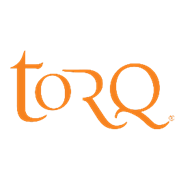 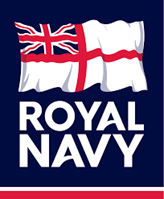 RNRMCA TT 3rd Sept 2023 on S4/10Category1st2nd3rdTT bike MaleGEORGE KIMBER 19:03CONRAD MOSS 19:09TOM SCORER 19:37TT bike FemaleMARIA WEYMOUTH 25:07RB MaleTOM LONG 24:58RB FemaleGAIL WONG 26:39CAITLIN MOSS 28:16JuniorTeamMID DEVON CCRNRMCACRANBROOK CCNumberFirstnameLastnameMachine_codeTime hh:mm:ss58GeorgeKimbertt00:19:0359ConradMosstt00:19:1954TomScorertt00:19:3757JamesPearcytt00:19:5548SimonMarshalltt00:20:1055DonaldBrookstt00:20:1141SamRowelltt00:20:4456RobertWillcockstt00:20:4843LeeAdamstt00:20:5051Andrew JParnowski tt00:20:551Joshua Clarktt00:20:5747LubosOborniktt00:21:1350MilesEarltt00:21:1746ChrisVellacotttt00:21:3836JimmyRichardstt00:21:5710KevinWeymouthtt00:21:5842MarkSanderstt00:22:2140Ben Omantt00:22:2338MalcolmSteertt00:22:3133FrederickMayalltt00:22:3321JosephSheppardtt00:22:3823MatthewPikett00:22:3934SimonRendelltt00:23:2216ShaunYeomantt00:23:2335AlanHughestt00:23:3220LeeMallentt00:23:4024PhilSmithtt00:23:5929TomCoxtt00:24:0411TomLongrb00:24:587MariaWeymouthtt00:25:0712PeterLoadertt00:26:0215Philip Youngtt00:26:354GailWongrb00:26:392CaitlinMossrb00:28:1618SimonBrowntt00:30:0213PeterRydertt00:30:303Francis McBridett5MattAdamsrb6BobBrabbinstt8NatalieGraingertt9ColinBrennantt14David Halltt17MichaelBeatonrb19JoeTurnerrb22JamesGilgristtt25MikePagett26CallumFitzsimonstt27StevenBaldiett28MikeFirthtt30KelvinPricerb31GregoryMosstt32DougParkertt37PiersMahntt39Christian Birdtt44SamBeatontt45PhilipLeytt49GavinMacDougalltt52CallumStarttt53AndrewPerkinstt